РОССИЙСКАЯ ФЕДЕРАЦИЯИвановская область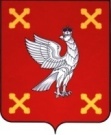 Глава  Шуйского муниципального районаПОСТАНОВЛЕНИЕот  09.11.2020 № 39-п
г. ШуяО проведении публичных слушаний по вопросу предоставления разрешения на отклонение от предельных параметров разрешенной реконструкции объекта капитального строительства в границах  земельного участка с кадастровым номером 37:20:011401:61
(д. Семейкино, ул. Восточная, д. 15)В соответствии со ст. 5.1, 40 Градостроительного Кодекса РФ, Федеральным законом  от 06.10.2003 № 131-ФЗ «Об общих принципах организации местного самоуправления в Российской Федерации», Федеральным законом от 27.07.2010 № 210-ФЗ «Об организации предоставления государственных и муниципальных услуг», Положением о проведении публичных слушаний в Шуйском муниципальном районе, утвержденным Решением Шуйского районного Совета от 25.10.2006 № 63, Уставом Шуйского муниципального района, в целях соблюдения права человека на благоприятные условия жизнедеятельности, прав и законных интересов правообладателей земельных участков и объектов капитального строительства, расположенных  в пределах территориальной зоны, в границах которой расположен указанный земельный участок, Глава Шуйского муниципального района постановляет:1.Провести публичные слушания по вопросу предоставления разрешения на отклонение от предельных параметров разрешенной реконструкции объекта капитального строительствав границах земельного участка с кадастровым номером 37:20:011401:61,  расположенного по адресу: Ивановская область, Шуйский район, д. Семейкино, ул. Восточная, д. 15, общей площадью1412 кв.м, с разрешенным видом использования – «Для ведения личного подсобного хозяйства», в части уменьшения минимального отступа индивидуального жилого дома от границы земельного участка со стороны улицы с 5 метров до 0 метров, от границ соседнего земельного участка с 3 метров до 2 метров(территориальная зона «Ж-1» – «Зона индивидуальной жилой застройки»)2. Назначить дату проведения публичных слушаний на 11.12.2020 г. в 14.30 по адресу: Ивановская область, Шуйский район, д. Филино, ул. Фабричная, д.37 (здание администрации Семейкинского сельского поселения).3.Комиссии по землепользованию и застройке Шуйского муниципального района (далее – Комиссия) организовать проведение публичных слушаний.4. Комиссии обеспечить размещение информации о проведении публичных слушаний по вопросу предоставления разрешения на отклонение от предельных параметров разрешенной реконструкцииобъекта капитального строительства в границах земельного участка с кадастровым номером 37:20:011401:61, расположенного по адресу: Ивановская область, Шуйский район, д. Семейкино, ул. Восточная, д. 15,на официальном сайте Шуйского муниципального района и на сайте Семейкинского сельского поселения Шуйского муниципального района.5. Комиссии обеспечить опубликование настоящего постановления в порядке, установленном для официального опубликования муниципальных правовых актов Шуйского муниципального района Ивановской области.6.Комиссии  обеспечить ознакомление заинтересованных лиц с информацией по вопросу, выносимому на публичные слушания, в здании Администрации Шуйского муниципального района по адресу: Ивановская область, г. Шуя, пл. Ленина, д.7, каб. 19, в рабочее время до дня проведения публичных слушаний.  7.Предложения и замечания по вопросу, выносимому на публичные слушания, направлять в Администрацию Шуйского муниципального района до дня проведения публичных слушаний.Предложения и замечания подаются в письменном виде и должны быть подписаны с указанием фамилии, имени, отчества, места жительства (для физических лиц), юридического и фактического адреса, подписи и расшифровки подписи руководителя, заверенных печатью (для юридических лиц).8.Контроль за исполнением настоящего постановления возложить на заместителя главы администрации Николаенко В.В.9.Постановление вступает в силу с момента его официального опубликования.Глава Шуйского муниципального района                                 С.А.Бабанов